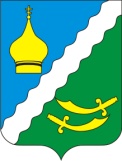 РОССИЙСКАЯ ФЕДЕРАЦИЯРОСТОВСКАЯ ОБЛАСТЬМАТВЕЕВО – КУРГАНСКИЙ РАЙОНМУНИЦИПАЛЬНОЕ ОБРАЗОВАНИЕ«МАТВЕЕВО - КУРГАНСКОЕ СЕЛЬСКОЕ ПОСЕЛЕНИЕ»АДМИНИСТРАЦИЯ МАТВЕЕВО – КУРГАНСКОГОСЕЛЬСКОГО ПОСЕЛЕНИЯПОСТАНОВЛЕНИЕ17 октября 2018 г                                           №191                                           п.Матвеев КурганВ соответствии с постановлением Администрации Матвеево-Курганского сельского поселения от 16.09.2013 № 216 «Об утверждении Порядка разработки, реализации и оценки эффективности муниципальных программ Матвеево-Курганского сельского поселения», распоряжениями Администрации Матвеево-Курганского сельского поселения 16.09.2013 № 61 «Об утверждении методических  рекомендаций по разработке и реализации муниципальных программ Матвеево-Курганского сельского поселения» и от  30.08.2013 № 57  «Об утверждении Перечня муниципальных программ Матвеево – Курганского   сельского поселения»ПОСТАНОВЛЯЮ:Внести в постановление Администрации Матвеево-Курганского  сельского поселения №303 от 11.10.2013 года «Об утверждении муниципальной программы Матвеево-Курганского сельского поселения «Обеспечение качественными жилищно-коммунальными услугами населения Матвеево-Курганского поселения на 2014-2020 годы» следующие изменения:  1.1.Приложение №3 к муниципальной программе  "Обеспечение качественными жилищно коммунальными услугами населения Матвеево-Курганского сельского поселения" согласно приложения.   2.Постановление вступает в силу после его опубликования  в информационном бюллетени Матвеево-Курганского сельского поселения и подлежит размещению на официальном сайте Администрации Матвеево-Курганского сельского поселения в информационно-телекоммуникационной сети Интернет.3. Контроль за выполнением постановления оставляю за собой.           Заместитель главы Администрации                    Матвеево-Курганского           сельского поселения                                                                     А.А.НовакПриложение N 3к Муниципальной программе"Обеспечение качественными жилищно-коммунальнымиуслугами населения Матвеево-Курганского сельского поселения"РАСХОДЫОБЛАСТНОГО  И МЕСТНОГО БЮДЖЕТОВ НА РЕАЛИЗАЦИЮ МУНИЦИПАЛЬНОЙ ПРОГРАММЫМАТВЕЕВО-КУРГАНСКОГО СЕЛЬСКОГО ПОСЕЛЕНИЯ "ОБЕСПЕЧЕНИЕ КАЧЕСТВЕННЫМИ ЖИЛИЩНО-КОММУНАЛЬНЫМИ УСЛУГАМИ НАСЕЛЕНИЯ МАТВЕЕВО-КУРГАНСКОГО СЕЛЬСКОГО ПОСЕЛЕНИЯ"   Статус   НаименованиеМуниципальнойпрограммы, подпрограммыМуниципальнойпрограммы, основногомероприятияОтветственныйисполнитель,соисполнители,участникиГосударственнойпрограммыРасходы (тыс. рублей), годыРасходы (тыс. рублей), годыРасходы (тыс. рублей), годыРасходы (тыс. рублей), годыРасходы (тыс. рублей), годыРасходы (тыс. рублей), годыРасходы (тыс. рублей), годы   Статус   НаименованиеМуниципальнойпрограммы, подпрограммыМуниципальнойпрограммы, основногомероприятияОтветственныйисполнитель,соисполнители,участникиГосударственнойпрограммы  2014   201520162017  2018     2019     2020   Муниципальная программа      программа   "Обеспечение качествен-ными жилищно-коммуналь-ными услугами населенияМатвеево-Курганского сельского поселения"Всего:         27579,515360,030474,222948,519977,514623,715168,3Подпрограмма"Развитие жилищногохозяйства в Матвеево-Курганском сельском поселении"                Всего: 407,7156,8,011190,26,457,024,226,5Основное мероприятие 1Обеспечение мероприятий по капитальному ремонту многоквартирных домов в рамках подпрограммы «Развитие жилищного хозяйства» муниципальной программы  «Обеспечение качественными жилищно-коммунальными услугами населения Матвеево-Курганского сельского поселения»395,2150,0-----1). Капитальный ремонт крыши МКД в п.Красный Бумажник, ул.Заречная, №3139,3------2) Капитальный ремонт крыши МКД в п.Красный Бумажник, ул.Подгорная, №6255,9------3) Капитальный ремонт крыши МКД по ул.Почтовая,134 в п.Матвеев Курган-150,0-Основное мероприятие 2Реализация направления расходов  в рамках подпрограммы «Развитие жилищного хозяйства» муниципальной программы  «Обеспечение качественными жилищно-коммунальными услугами населения Матвеево-Курганского сельского поселения»12,58,05,46,416,86,26,51). Уплата взносов региональному оператору за капитальный ремонт квартир, находящихся в собственности муниципального образования «Матвеево-Курганское сельское поселение»12,58,05,46,416,86,26,52). Содержание муниципального имущества--40,218,020,03). Бюджетные инвестиции на обеспечение мероприятий по переселению граждан из многоквартирного аварийного жилья.11184,8В т.ч.О 10547,3С 637,5----Подпрограмма"Развитие коммунальногохозяйства в Матвеево-Курганском сельском поселении"                Всего:         8564,01024,06184,69362,2681,1121,2125,9Основное мероприятие 1Строительство объектов социального и производственного комплексов, в том числе объектов общегражданского назначения,  инфраструктуры в рамках подпрограммы «Развитие коммунального хозяйства» муниципальной программы  «Обеспечение качественными жилищно-коммунальными услугами населения Матвеево-Курганского сельского поселения»Всего:7549,8В т.ч. О 7119,4-4297,4В т.ч.О 4052,4С. 245,0106,4151,1--Основное мероприятие 1Строительство объектов социального и производственного комплексов, в том числе объектов общегражданского назначения,  инфраструктуры в рамках подпрограммы «Развитие коммунального хозяйства» муниципальной программы  «Обеспечение качественными жилищно-коммунальными услугами населения Матвеево-Курганского сельского поселения»Всего:С. 430,4-4297,4В т.ч.О 4052,4С. 245,0106,4151,1--- Прочая закупка товаров, работ и услуг для государственных (муниципальных) нужд( строительство и реконструкция объектов ВКХ)7549,8-4337,9106,4---Строительство буровой разведочно-эксплуатационной на воду скважины4297,415,5Строительный контроль60,2Запчасти и материалы на подключение скважины46,2Предпроектные работы по газификации х.Дараганов99,0Экспертиза ПСД по газификации х.Дараганов52,1Основное мероприятие 2Оплата за электроэнергию22,035,846,9-Основное мероприятие 2Расходы на ремонт и содержание объектов муниципальной собственности в рамках подпрограммы «Развитие коммунального хозяйства» муниципальной программы  «Обеспечение качественными жилищно-коммунальными услугами населения Матвеево-Курганского сельского поселения»Всего:1014,2989,78901,4530,031,232,4- Закупка товаров, работ, услуг в целях капитального ремонта государственного (муниципального) имуществаВ том числе к основному мероприятию 2683,3773,31492,38901,4---Капитальный ремонт разводящих сетей683,3563,8301,4----Приобретение материалов (труб) для ремонта водовода и аппарата для сварки ПЭ трубы-209,5950,68901,4Приобретение насосов 240,3Прочая закупка товаров, работ и услуг для государственных (муниципальных) нуждВ том числе к основному мероприятию 2330,8216,4217,210,1-31,232,4- Транспортные услуги102,3142,3104,410,1---Подвоз воды в х.Дараганов102,3142,3104,410,1---- Работы, услуги по содержанию имущества67,172,6112,8263,4530,090,093,5Ремонт газопроводов67,172,676,8263,4101,590,093,5Текущий ремонт насосной станции №736,0Ремонт трансформатора140,0Ремонт коммунальной техники38,4- гидравлические испытания и опрессовка12,8Прочие работы  и услуги161,5-90,380,9116,0---разработка схем водоснабжения131,5-------определение сметной стоимости20,0------- разработка плана межевания10,0------- налоги--90,380,9116,0- прочее (возмещение предприятиям ЖКХ разницы в тарифах)----274,1Подпрограмма«Благоустройство территории Матвеево-Курганского сельского поселения»               ВСЕГО:  18607,814179,213099,413579,919239,414478,315015,9Основное мероприятие 1Расходы на содержание, ремонт уличного освещения в рамках подпрограммы «Благоустройство территории» муниципальной программы  «Обеспечение качественными жилищно-коммунальными услугами населения Матвеево-Курганского сельского поселения»Всего:9091,17683,79583,99301,011506,210435,910844,0- Закупка товаров, работ, услуг в целях капитального ремонта государственного (муниципального) имуществаВ т.ч. по основному мероприятию 1217,9---1).Работы, услуги по содержанию имуществаВ т.ч.217,9---Капитальный ремонт линии уличного освещения в с.Новоандриановка217,9---- Прочая закупка товаров, работ и услуг для государственных (муниципальных) нуждВ т.ч. по основному мероприятию 18873,27683,7899,299301,011506,210435,910844,01).Коммунальные услугиВ т.ч.7838,77683,78992,98396,410567,6Оплата за электроэнергию7838,76893,68992,98396,410567,62).Работы, услуги по содержанию имуществаВ т.ч.1034,5790,1591,0904,6938,6ТО уличного освещения934,8790,1591,0904,6938,6Обрезка деревьев под линиями электропередач99,7--Основное мероприятие 2Расходы на озеленение территории в рамках подпрограммы «Благоустройство территории» муниципальной программы  «Обеспечение качественными жилищно-коммунальными услугами населения Матвеево-Курганского сельского поселения»Всего:598,8409,9536,0256,7486,0365,0378,5- Работы, услуги по содержанию имущества598,8409,9536,0256,7486,01).Содержание зеленых насажденийВ т.ч.598,8409,9436,5256,72). Приобретение рассады цветов, семян466,03). Подготовка клумб к весенним работам99,5-4).Оценка состояния зеленых насаждений20,0Основное мероприятие 3Расходы на ремонт и содержание гражданских кладбищ, памятников в рамках подпрограммы «Благоустройство территории» муниципальной программы  «Обеспечение качественными жилищно-коммунальными услугами населения Матвеево-Курганского сельского поселения»Всего:647,3501,32345,91647,81632,61535,01600,0- Закупка товаров, работ, услуг в целях капитального ремонта государственного (муниципального) имущества-1945,4----Реконструкция гражданского кладбища по ул.Комсомольскойп.Матвеев-Курган-1945,4----- Работы, услуги по содержанию имущества611,4479,3386,31631,81504,01).Содержание кладбищ и мест захоронения399,7399,6366,3432,9398,02).Текущий ремонт памятников176,779,720,0232,0749,73). Ремонт клумб35,0---4).Работы по скашиванию травы199,85).Увековечивание памяти погибших воинов427,06).Рекультивация земель в местах несанкционированных свалок (кладбище)24,37). Установка туалета на гражданском кладбище по ул.Комсомольской (новое кладбище)88,48). Изготовление и установка подсветки на памятниках199,89). Содержания мемориала «Вечный огонь»( приобретение газовой горелки).103,9117,010). Изготовление и установка ограждения на кладбище в х.Дараганов36,411). Планирование земельного участка нового гражданского кладбища в п.Матвеев Курган58,612). Приобретение и установка туалетов на кладбищах 23,013). Приобретение и перевозка щебня45,0-Прочие работы, услуги35,922,014,216,0128,6--ПСД на ремонт памятников30,0------Коммунальные услуги5,922,014,216,0127,6--Изготовление букв из пластика1,0Прочее-Основное мероприятие 4Прочие расходы на благоустройство территории в рамках подпрограммы «Благоустройство территории» муниципальной программы  «Обеспечение качественными жилищно-коммунальными услугами населения Матвеево-Курганского сельского поселения»Всего:8270,65584,3633,72374,45614,62142,42193,4- Работы, услуги по содержанию имущества1354,41251,06,8-1). Уборка улиц от грязи и снега1304,41241,0--2).Ремонт детских площадок50,0-6,8-3). Стройконтроль10,04). Изготовление ПСД на благоустройство парков по ул.Пушкинской и ул.Агрономической-Прочие работы, услуги6916,24333,3626,92374,41). Приобретение и установка ограждения для  детской площадки447,710075,0466,52). Отлов бродячих собак121,5180,090,045,025,03).Утилизация стихийных свалок158,2166,9175,4175,4671,64).Приобретение и установка системы видеонаблюдения192,85).ЦЗН23,517,889,51249,51980,356). Вывоз снега43,07). Установка секций ограждений282,235,0200,08). Охрана объектов благоустройства40,040,030,09). Устройство клумб55,010). Изготовление ПСД на памятники35,011). Хозяйственные расходы78,966,797,8411,1597,712). Прочее27,32,913). Приобретение предметов для скейтборда97,714). Приобретение светодиодной ленты50,715). Услуги автовышки29,316). Уборка территории сельского поселения112,617). Удаление и санитарная обрезка деревьев137,13349,318). Покраска памятника23,019). Уплата налога на доходы6,220). Приобретение флагов металлических с флагштоками30,021). Приобретение туалетного модуля Т-12300,022). Приобретение и установка стелы «Я люблю М-Курган»154,623). Комплексные услуги по обращению с ртутьсодержащими отходами14,128,224). Демонтаж и монтаж детских площадок295,525).Ремонт ГАЗ 5312150,826). Подвоз грунта на клумбы138,627). Приобретение детского игрового оборудования50,528). Работы по скашиванию травы165,029). Установка туалетного модуля90,630). Изготовление фотографий20,031). Подвоз песка на детскую площадку55,024).Субсидия на капитальный ремонт памятников в рамках подпрограммы «Благоустройство территории» муниципальной программы  «Обеспечение качественными жилищно-коммунальными услугами населения Матвеево-Курганского сельского поселения»5411,1В т.ч.О-5073,5С-337,63661,3В т.ч.О-2941,9С-719,4-----